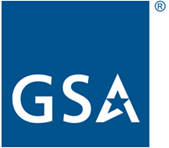 Digital Identity Acceptance Statement Templatefrom Digital Identity Risk Assessment PlaybookSeptember 2020FINALDigital Identity Risk Assessment Working GroupIdentity Credential and Access Management Subcommittee (ICAMSC)Digital Identity Acceptance StatementIn accordance with the provisions of the Federal Information Security Modernization Act, the National Institute of Standards and Technology (NIST) Special Publication 800-63-3 Digital Identity Guidelines, and [Agency Policy], a risk assessment was performed for the [SYSTEMNAME] [FISMA ID]. This acceptance statement identifies the users, transactions, and the assessed and implemented assurance levels for:Identity Assurance (IAL)Authenticator Assurance (AAL)Federation Assurance (FAL)[If an implemented value is less than the assessed value, identify the compensating controls or agency rationale. Delete if not applicable.] Compensating controls were implemented for the following user types and transactions:  [If a federation assurance level is marked as Not Applicable, identify the agency rationale.] Federated identity was not used for all user types and transactions:  DateAgencySystem NameFISMA IDProgram Manager / System OwnerInformation System Security ManagerAuthorizing OfficialChief Information Security OfficerChief Privacy Officer / Senior Agency Official for PrivacyUser Type and TransactionDescriptionAssurance LevelAssessedImplementedIALAALFALIALAALFALUser Type and TransactionAssurance LevelDescription of Compensating Controls or Agency RationaleRationale if not implementing federated identities